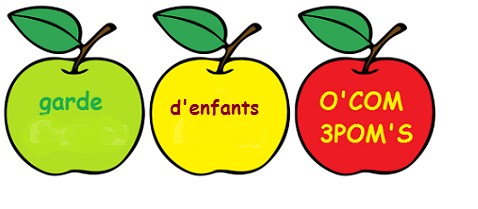 GARDE D’ENFANTS A DOMICILEMMe BENABDESSELAM Malika06.38.45.56.45gardeadomicileocom3pomes@gmail.comNous, soussignés, Madame et Monsieur :Père et Mère de l’Enfant( ) Autorisons	(  ) N’autorisons pasQue notre enfant soit filmé ou pris en photo au domicile ou à l’extérieur par Madame BENABDESSELAM Malika, garde d’enfants à domicile.( ) Autorisons	(  ) N’autorisons pasQue ces photos et/ou vidéos soient publiés sur son site internet : http://gardeadomicileocom3poms.e-monsite.comFait à	Le Signature la garde d’enfants à domicile	Signature des parents